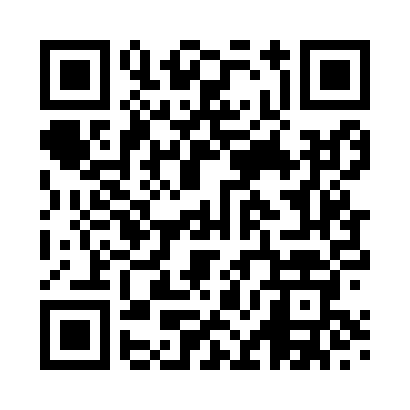 Prayer times for Kirkham, Lancashire, UKMon 1 Jul 2024 - Wed 31 Jul 2024High Latitude Method: Angle Based RulePrayer Calculation Method: Islamic Society of North AmericaAsar Calculation Method: HanafiPrayer times provided by https://www.salahtimes.comDateDayFajrSunriseDhuhrAsrMaghribIsha1Mon3:004:461:156:579:4511:302Tue3:014:461:166:579:4511:303Wed3:014:471:166:579:4411:304Thu3:024:481:166:579:4411:305Fri3:034:491:166:569:4311:296Sat3:034:501:166:569:4211:297Sun3:044:511:176:569:4211:298Mon3:044:521:176:559:4111:299Tue3:054:531:176:559:4011:2810Wed3:064:541:176:559:3911:2811Thu3:064:561:176:549:3811:2712Fri3:074:571:176:549:3711:2713Sat3:084:581:176:539:3611:2714Sun3:084:591:176:539:3511:2615Mon3:095:011:186:529:3411:2616Tue3:105:021:186:529:3311:2517Wed3:105:031:186:519:3111:2418Thu3:115:051:186:509:3011:2419Fri3:125:061:186:509:2911:2320Sat3:135:081:186:499:2711:2321Sun3:135:091:186:489:2611:2222Mon3:145:111:186:479:2511:2123Tue3:155:121:186:479:2311:2024Wed3:165:141:186:469:2211:2025Thu3:165:151:186:459:2011:1926Fri3:175:171:186:449:1811:1827Sat3:185:181:186:439:1711:1728Sun3:195:201:186:429:1511:1629Mon3:205:221:186:419:1311:1530Tue3:205:231:186:409:1211:1531Wed3:215:251:186:399:1011:14